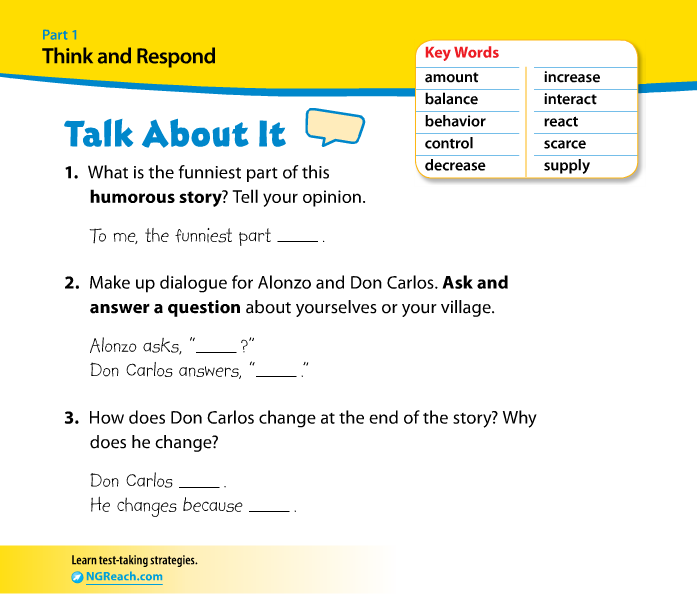 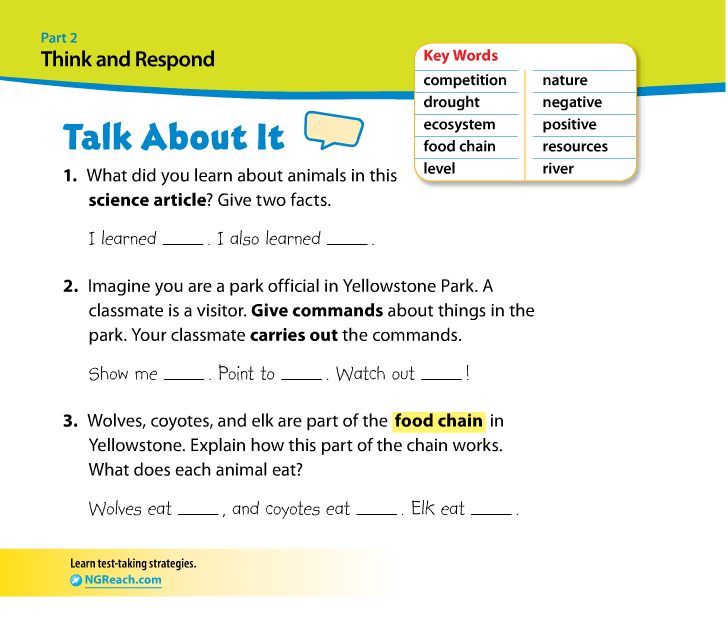 Day 30 - May 4, 2020 OBJECTIVE: What happens when nature loses its balances?SWBAT: *Use word structure to determine word meaning. *read fiction and or nonfiction and complete a reading response prompt. *practice writing in complete sentences, revising and editing. STANDARD(S):  W.4.10. Write routinely over extended time frames (time for research, reflection, metacognition/self-correction and revision) and shorter time frames (a single sitting or a day or two for a range of discipline-specific tasks, purposes, and audiences. RL.4.10. By the end of the year, read and comprehend literature, including stories, dramas, and poems at grade level text-complexity or above, with scaffolding as needed. RF.4.4: Read with sufficient accuracy and fluency to support comprehension. L.4.1: Demonstrate command of the conventions of standard English grammar and usage when writing or speaking.  RL: 5.1, 5.2 RF: 5.3, 5.4 W.5.9 WIDA 1,2, 4:   Social & Instructional Language, The Language of Language Arts, The Language of Science TIME FRAME: 20 minutes Activity Directions:   Students will identify the following vocabulary words: Amount 2. increase 3.  behavior 4.  supply 5.  decrease Students will use google translate to: ~ Listen & repeat word 3 times  ~ Write definition and a sentence for each vocabulary word either in your notebook or send a Word document to your ESL teacher in TEAMS. Learning Materials: Google translate, Reach Level D ~ Teacher’s Edition Assessment: WIDA Writing Rubric Days 31& 32 - May 5-6, 2020(2 day assignment) OBJECTIVE:   * use word structure to determine word meaning. *read fiction and or nonfiction and complete a reading response prompt. *practice writing in complete sentences, revising and editing. STANDARD(S):   W.4.10. Write routinely over extended time frames (time for research, reflection, metacognition/self-correction and revision) and shorter time frames (a single sitting or a day or two for a range of discipline-specific tasks, purposes, and audiences. RL.4.10. By the end of the year, read and comprehend literature, including stories, dramas, and poems at grade level text-complexity or above, with scaffolding as needed. RF.4.4: Read with sufficient accuracy and fluency to support comprehension. L.4.1: Demonstrate command of the conventions of standard English grammar and usage when writing or speaking.  RL: 5.1, 5.2 RF: 5.3, 5.4 W.5.9 WIDA 1,2, 4:   Social & Instructional Language, The Language of Language Arts, The Language of Science   TIME FRAME:  20 Minutes.  Activity Directions:  Students will read story “When the Pigs took Over” by Arthur Dorros.https://drive.google.com/file/d/1UE8uFcbicqu1j0_AIeZb9_lPB53mwuGB/view (Part 1)https://drive.google.com/file/d/1gRHuWvQSO1c2uK7lPKQI27gavebsFLOM/view (Part 2)Students will practice reading skills.Students use Reach textbook page 94 # 1-3. Talk About It.Students build comprehension skills. Students answer questions #1-3. Students write complete sentences using proper capitalization, spelling & punctuation. Write your answer in your notebook or send a Word document to your ESL teacher in TEAMS.Learning Materials:  Reach Level D, Google translate as needed.   Assessment: WIDA Writing Rubric Day 33 - May 7,2020 OBJECTIVE:  Students practice listening skills.  Students will be able to read the text with purpose and understanding, and write information.SWBAT: *Use word structure to determine word meaning. STANDARD(S):  W.4.10. Write routinely over extended time frames (time for research, reflection, metacognition/self-correction and revision) and shorter time frames (a single sitting or a day or two for a range of discipline-specific tasks, purposes, and audiences. RL.4.10. By the end of the year, read and comprehend literature, including stories, dramas, and poems at grade level text-complexity or above, with scaffolding as needed. RF.4.4: Read with sufficient accuracy and fluency to support comprehension. L.4.1: Demonstrate command of the conventions of standard English grammar and usage when writing or speaking.  RL: 5.1, 5.2 RF: 5.3, 5.4 W.5.9 WIDA 1,2, 4:   Social & Instructional Language, The Language of Language Arts, The Language of Science TIME FRAME: 20 minutes Activity Directions:   Students watch video about our food chain “Natures Balance Video”. https://drive.google.com/file/d/1TcLvNyqc0PvegGAqHWD2n3weoDYqUFHh/viewStudents write a paragraph about video using vocabulary words: amount, increase, behavior, supply & decrease.Learning Materials: Google translate, Reach book Assessment: WIDA Writing Rubric  Day 34 - May 8, 2020 OBJECTIVE:  Practice fluency skills * use word structure to determine word meaning. *read fiction and or nonfiction and complete a reading response prompt. STANDARD(S):   W.4.10. Write routinely over extended time frames (time for research, reflection, metacognition/self-correction and revision) and shorter time frames (a single sitting or a day or two for a range of discipline-specific tasks, purposes, and audiences. RL.4.10. By the end of the year, read and comprehend literature, including stories, dramas, and poems at grade level text-complexity or above, with scaffolding as needed. RF.4.4: Read with sufficient accuracy and fluency to support comprehension. L.4.1: Demonstrate command of the conventions of standard English grammar and usage when writing or speaking.  RL: 5.1, 5.2 RF: 5.3, 5.4 W.5.9 WIDA 1,2, 4:   Social & Instructional Language, The Language of Language Arts, The Language of Science   TIME FRAME:  20 Minutes.  Activity Directions:  Students will answer the following questions:Imagine that your own community gets out of balance.  What could make it get out of balance? How would people react? Write 4-6 sentences. Write your answer in your notebook or send a Word document to your ESL teacher in TEAMS.Learning Materials:  Google translate if needed.  Reach Level D- Volume 1 Assessment: WIDA Writing Rubric Day 35 - May 11, 2020 OBJECTIVE: Scarcity & Plenty in NatureSWBAT: *Use word structure to determine word meaning. *read fiction and or nonfiction and complete a reading response prompt. *practice writing in complete sentences, revising and editing. STANDARD(S):  W.4.10. Write routinely over extended time frames (time for research, reflection, metacognition/self-correction and revision) and shorter time frames (a single sitting or a day or two for a range of discipline-specific tasks, purposes, and audiences. RL.4.10. By the end of the year, read and comprehend literature, including stories, dramas, and poems at grade level text-complexity or above, with scaffolding as needed. RF.4.4: Read with sufficient accuracy and fluency to support comprehension. L.4.1: Demonstrate command of the conventions of standard English grammar and usage when writing or speaking.  RL: 5.1, 5.2 RF: 5.3, 5.4 W.5.9 WIDA 2,4:  The Language of Language Arts, The Language of ScienceTIME FRAME: 20 minutes Activity Directions:   Students will identify the following vocabulary words: Drought   2.  Ecosystem 3.  Level 4.  River 5.  Food ChainStudents will use google translate to: ~ Listen & repeat word 3 times  ~ Write definition and a sentence for each vocabulary word either in your notebook or send a Word document to your ESL teacher in TEAMS. Learning Materials: Google translate, Reach Level D ~ Teacher’s Edition Assessment: WIDA Writing Rubric Days 36& 37 - May 12-13, 2020(2 Day assignment) OBJECTIVE:   Practice reading skills* use word structure to determine word meaning. *read fiction and or nonfiction and complete a reading response prompt. *practice writing in complete sentences, revising and editing. STANDARD(S):   W.4.10. Write routinely over extended time frames (time for research, reflection, metacognition/self-correction and revision) and shorter time frames (a single sitting or a day or two for a range of discipline-specific tasks, purposes, and audiences. RL.4.10. By the end of the year, read and comprehend literature, including stories, dramas, and poems at grade level text-complexity or above, with scaffolding as needed. RF.4.4: Read with sufficient accuracy and fluency to support comprehension. L.4.1: Demonstrate command of the conventions of standard English grammar and usage when writing or speaking.  RL: 5.1, 5.2 RF: 5.3, 5.4 W.5.9 WIDA 2, 4:  The Language of Language Arts, The Language of Science TIME FRAME:  20 Minutes.  Activity Directions:  Students will orally read story, “When the wolves returned”.https://www.youtube.com/watch?v=7jxTv0o4xSMThis is a science article found on page 110- 124.Students use Reach textbook page 126.Students build comprehension skills. Students answer questions #1-3. Students write complete sentences using proper capitalization, spelling & punctuation. Write your answer in your notebook or send a Word document to your ESL teacher in TEAMS.Learning Materials:  Reach Level D, Google translate as needed.   Assessment: WIDA Writing Rubric Days 38& 39 - May 14-15, 2020 (2 Day Assignment)OBJECTIVE:  Students practice listening skills.Students will be able to read the text with purpose and understanding, and write information.SWBAT: *Use word structure to determine word meaning. STANDARD(S):  W.4.10. Write routinely over extended time frames (time for research, reflection, metacognition/self-correction and revision) and shorter time frames (a single sitting or a day or two for a range of discipline-specific tasks, purposes, and audiences. RL.4.10. By the end of the year, read and comprehend literature, including stories, dramas, and poems at grade level text-complexity or above, with scaffolding as needed. RF.4.4: Read with sufficient accuracy and fluency to support comprehension. L.4.1: Demonstrate command of the conventions of standard English grammar and usage when writing or speaking.  RL: 5.1, 5.2 RF: 5.3, 5.4 W.5.9 WIDA 1,2, 4:   Social & Instructional Language, The Language of Language Arts, The Language of Science TIME FRAME: 20 minutes Activity Directions:   Students use YouTube to watch video and take a virtual Field Trip to Yellowstone National Park:https://www.youtube.com/watch?v=2QtdEq2tsh8Students will explore various animals that live in Yellowstone National Park.  Students will write question:Would you like to visit Yellowstone National Park & why?  Please list your favorite animals & describe them. Please write 2 paragraphs.Write your answer in your notebook or send a Word document to your ESL teacher in TEAMS.Learning Materials: Google translate, Reach book Assessment: WIDA Writing Rubric 